                 AZIENDA SANITARIA PROVINCIALE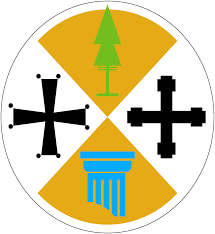 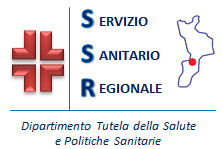                   VIBO VALENTIA                                                                                                            REGIONE CALABRIA Part. IVA 02866420793Procedura aperta ex art. 70 co.1 D.Lgs. 36/2023, di rilevanza comunitaria, interamente telematica, avente ad oggetto la fornitura di un microscopio operatorio per la Chirurgia Oculare, da destinarsi alla UO di Oculistica del PO Jazzolino dell’A.S.P. di Vibo Valentia. CIG A00FF436DE.VERBALE DELLE OPERAZIONI DI GARA.L’anno 2023 il giorno 04 del mese di Ottobre alle ore 10:00 in seduta pubblica – a mezzo Microsoft Teams Meeting, si sono svolte le operazioni di gara per la Procedura aperta ex art. 70 co.1 D.lgs. 36/2023, di rilevanza comunitaria, interamente telematica, avente ad oggetto la fornitura di un microscopio operatorio per la Chirurgia Oculare, da destinarsi alla UO di Oculistica del PO Jazzolino dell’A.S.P. di Vibo Valentia – importo a base di gara: € 200.000,00 oltre IVA.La seduta di gara è presieduta e verbalizzata dalla Dott.ssa Ida Gallo in qualità di RUP di detta procedura e supportata dal Dott. Antonio Giordano in qualità di supporto tecnico amministrativo e si svolge alla presenza di due rappresentanti della Ditta partecipante Hospital Instruments S.r.l. la Sig.ra Carreri e la sig.ra Cristarelli.PREMESSOChe con piattaforma telematica “net4market” in data 18.09.2023 è stata indetta una gara aperta;Che al termine di scadenza per la presentazione delle offerte in data 03.10.2023 alle ore 10:00 risultano presenti:Hospital Instruments srl La documentazione amministrativa caricata a sistema risulta firmata digitalmente.LEICA MICROSYSTEMS SRL La documentazione amministrativa caricata a sistema risulta firmata digitalmente.Si dichiarano chiuse le operazioni di gara alle ore 10.30Letto, confermato, sottoscritto Il RUPDott.ssa Ida Gallo******************In seduta riservata si procede ad aprire le buste amministrative telematiche dei suddetti concorrenti, seguendo l’ordine presente in piattaforma. A seguito della verifica della documentazione amministrativa presentate, il RUP dà atto delle seguenti circostanze:Hospital Instruments srl FORMA DI PARTECIPAZIONE: SINGOLO OPERATORE ECONOMICOLa documentazione amministrativa caricata a sistema risulta completa, LEICA MICROSYSTEMS SRL FORMA DI PARTECIPAZIONE: SINGOLO OPERATORE ECONOMICOLa documentazione amministrativa caricata a sistema risulta completa,Si dichiarano chiuse le operazioni di gara alle ore 11.30Letto, confermato, sottoscritto Il RUPDott.ssa Ida Gallo